ПОСТАНОВЛЕНИЕ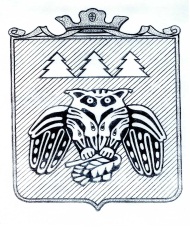  администрации  муниципального образования муниципального района «Сыктывдинский»«Сыктывдiн» муниципальнöй районса  юралысьлöн-районлöн администрацияса юрнуöдлысьлöнШ У Ö Мот 28 апреля 2017 года                                                                                                     № 4/674О внесении изменений в Приложение к  постановлению администрации МО МР  «Сыктывдинский» от 25.06.2014 года № 6/1155 «Об утверждении муниципальной программы  МО МР «Сыктывдинский»  «Развитие экономики» на период до 2020 года»Руководствуясь частью 1 статьи 179 Бюджетного кодекса Российской Федерации, пунктом 9 части 1 статьи 17 Федерального закона от 06.10.2003 №131-ФЗ «Об общих принципах организации местного самоуправления в Российской Федерации»,  администрация муниципального образования муниципального района "Сыктывдинский"       ПОСТАНОВЛЯЕТ:Внести в Приложение к постановлению администрации муниципального образования муниципального района "Сыктывдинский" от 25.06.2014 года № 6/1155 «Об утверждении муниципальной программы   МО МР «Сыктывдинский»  «Развитие экономики» на период до 2020 года» изменения согласно приложению.Контроль за выполнением данного постановления возложить на заместителя руководителя администрации муниципального района Долингер Н.В..Настоящее постановление вступает в силу с момента подписания.Первый заместитель руководителяадминистрации муниципального района                                                           Л.Ю. ДоронинаПриложение к постановлению администрации МО МР «Сыктывдинский»от 28 апреля 2017 года №4/674Изменения в Приложение к постановлению администрации муниципального образования муниципального района "Сыктывдинский"  от 25.06.2014 года № 6/1155 «Об утверждении муниципальной программы   МО МР «Сыктывдинский»  «Развитие экономики» на период до 2020 года»Строку «Объемы финансирования программы» Паспорта Подпрограммы 3  «Въездной и внутренний туризм в муниципальном районе «Сыктывдинский (2015-2020 годы)» и  раздел 6 «Ресурсное обеспечение подпрограммы» изложить в следующей редакции: «На реализацию подпрограммы составляет 1328,0 тыс. рублей, в том числе:за счет средств муниципального бюджета  1228,0,0 тыс. рублей;за счет средств республиканского бюджета Республики Коми 100,0 тыс. рублей.за счет федерального бюджета 0 руб.В том числе по годам за счет федерального бюджета:2015 год – 0 тыс. рублей;2016 год -  0 тыс. рублей;2017 год – 0 тыс. рублей;2018 год – 0 тыс. рублей;2019 год – 0 тыс. рублей;2020 год – 0 тыс. рублей;за счёт средств бюджета Республики Коми:2015 год – 0 тыс. рублей;2016 год -  100,0 тыс. рублей;2017 год – 0 тыс. рублей;2018 год – 0 тыс. рублей;2019 год – 0 тыс. рублей;2020 год – 0 тыс. рублей;за счёт средств местного бюджета:2015 год – 400,0 тыс. рублей;2016 год -  378,0 тыс. рублей;2017 год – 250,0 тыс. рублей;2018 год – 100,0 тыс. рублей;2019 год – 100,0 тыс. рублей;2020 год – 0 тыс. рублей.».Строку «Общий объём финансирования Подпрограммы 4  «Содействие  развитию агропромышленного и рыбохозяйственного комплексов на территории МО МР «Сыктывдиинский» (2015-2020годы)» и   раздел 6 «Ресурсное обеспечение подпрограммы» изложить в следующей редакции: «На реализацию подпрограммы составляет 1546,4 тыс. рублей, в том числе:за счет средств муниципального бюджета  122,0 тыс. рублей;за счет средств республиканского бюджета Республики Коми 824,42 тыс. рублейза счет федерального бюджета 600,0 тыс. рублей По годам за счет федерального бюджета:2015 год – 600,0 тыс. рублей;2016 год -  0 тыс. рублей;2017 год – 0 тыс. рублей;2018 год – 0 тыс. рублей;2019 год – 0 тыс. рублей;2020 год – 0 тыс. рублей;за счёт средств бюджета Республики Коми:2015 год – 324,42 тыс. рублей;2016 год -  500,0 тыс. рублей;2017 год – 0 тыс. рублей;2018 год – 0 тыс. рублей;2019 год – 0 тыс. рублей;2020 год – 0 тыс. рублей;за счёт средств местного бюджета:2015 год – 0 тыс. рублей;2016 год -  72,0 тыс. рублей;2017 год – 0 тыс. рублей;2018 год – 50,0 тыс. рублей;2019 год – 0 тыс. рублей;         2020 год – 0 тыс. рублей».В таблице №3 «Ресурсное обеспечение реализации муниципальной программы за счет средств бюджета муниципального района «Сыктывдинский»:- мероприятия подпрограммы 2 и подпрограммы 3 и строку  «Подпрограмма  3»  изложить в следующей редакции:«».- строку «Подпрограмма 4»  и мероприятия подпрограммы изложить в следующей редакции:«В таблице №4 Ресурсное обеспечение и прогнозная (справочная) оценка расходов местного бюджета, республиканского бюджета Республики Коми (с учетом средств федерального бюджета), бюджетов государственных внебюджетных фондов Республики Коми и юридических лиц на реализацию целей муниципальной программы:- строки «подпрограммы  и основных мероприятий 3 и 4» изложить в следующей редакции:».ЛИСТ СОГЛАСОВАНИЯпроекта постановления администрации МО МР «Сыктывдинский»О внесении изменений в Приложение к  постановлению администрацииМО МР  «Сыктывдинский» от 25.06.2014 года № 6/1155«Об утверждении муниципальной программыМО МР «Сыктывдинский»  «Развитие экономики» на период до 2020 года»Проект внесен: отделом экономического развития администрации МО МР «Сыктывдинский».Исполнитель: должность, Ф.И.О. Малахова М.Л.Дата внесения проекта: ____апрель 2017 годаНаправление проекта в прокуратуру(для юридического отдела) _______________________________________________ .                                                             (направить, не направить, подпись)Отправка проекта в прокуратуру (для отдела общего обеспечения) _________________________________________ .                                                                      (дата направления, подпись)   Рассылка: _______________________ .ул. Д. Каликовой, д. 62, с. Выльгорт, Сыктывдинский район, Республика Коми, 168220, тел. 8(82130) 7-18-41, факс 8(82130) 7-15-76ПОЯСНИТЕЛЬНАЯ ЗАПИСКА по проекту постановления администрации МР «О внесении изменений в Приложение к  постановлению администрацииМО МР  «Сыктывдинский» от 25.06.2014 года № 6/1155«Об утверждении муниципальной программыМО МР «Сыктывдинский»  «Развитие экономики» на период до 2020 года»Проект постановления администрации МО МР «Сыктывдинский» (далее - проект) предусматривает финансирование доли местного бюджета в размере 150,0 тыс. рублей  на реализацию проекта «Реализация проекта «обустройство экологической тропы «Ордым» в заказнике «Важъёлью» в рамках проекта «Народный бюджет», который прошел конкурсных отбор в Республики Коми и получил одобрение на финансирование из республиканского бюджета Республики Коми в размере 300,0 тыс. рублей.  Доля местного бюджета сложилась путём передвижки финансовых средств, предусмотренных на финансирование 3-х мероприятий муниципальной программы «Развитие экономики на период до2020 года», а именно:Мероприятие 3.1.2.3. «Подготовка дорожных указателей к объектам культурного наследия и  объектам инфраструктуры туризма» и мероприятие 3.1.3.6. «Выпуск  сувенирной продукции с использованием бренда и его элементов» подпрограммы 3 «Развитие въездного и внутреннего туризма в МО МР «Сыктывдинский»;Мероприятие 4.1.1. Подпрограммы 4 «Содействие развитию приоритетных отраслей сельского хозяйства (животноводства, перерабатывающего производства, рыбоводства и КФХ)».Кроме того, планируемые по подпрограмме финансовые средства в размере 50,0 тыс. рублей не могут быть освоены, так как были предусмотрены на финансирование проекта «Ремонт пекарни, ремонт производственных печей индивидуального предпринимателя Смирновой Г.И. в поселке Яснэг Сыктывдинского района», который не прошел конкурсный отбор по проекту «Народный бюджет».Передвижка финансовых средств, предусмотренных по вышеназванным мероприятиям, не потребует дополнительного расходования средств местного бюджета.Начальник отдела экономического развития                                                                                М.Л. Малаховаадминистрации МО МР «Сыктывдинский» СтатусНаименование муниципальной программы, подпрограммы муниципальной программы, ведомственной целевой программы, основного мероприятияОтветственный исполнитель, соисполнители, Код бюджетной классификацииКод бюджетной классификацииКод бюджетной классификацииКод бюджетной классификацииРасходы (тыс. руб.), годыРасходы (тыс. руб.), годыРасходы (тыс. руб.), годыРасходы (тыс. руб.), годыРасходы (тыс. руб.), годыРасходы (тыс. руб.), годыСтатусНаименование муниципальной программы, подпрограммы муниципальной программы, ведомственной целевой программы, основного мероприятияОтветственный исполнитель, соисполнители, ГРБСРз, ПрЦСРВРВСЕГО2015 год 2016 год 2017 год2018 г.2019 г.12345678910111213Муниципальная 
программа Развитие экономикиВсего 28481,321517174,519210306,802550,0350,0100,0Муниципальная 
программа Развитие экономикиАдминистрация МО МР «Сыктывдинский»мероприятие 2.1.1.1.Субсидирование части расходов субъектов малого предпринимательства, связанных с началом предпринимательской деятельности (гранты)Администрация МО МР «Сыктывдинский»/Отдел экономического развития АМО МР «Сыктывдинский»950,0600200501000мероприятие 2.1.1.2.субсидирование части расходов субъектов малого и среднего предпринимательства, крестьянских (фермерских) хозяйств, сельскохозяйственных  кооперативов, связанных с приобретением  и обновлением основных средствАдминистрация МО МР «Сыктывдинский»/Отдел экономического развития АМО МР «Сыктывдинский»23578,714325,89959056,80296,01000мероприятие 2.1.1.7Реализация малых  (народных) проектов154,000154,000Под-программа 3 Развитие въездного и внутреннего туризма в МО МР «Сыктывдинский»Всего:1328,0400,0478,0250,0100,0100,0Под-программа 3 Развитие въездного и внутреннего туризма в МО МР «Сыктывдинский»Управление культуры администрации МО МР «Сыктывдинский»Основное мероприятие 3.1.1Разработка и реализация приоритетных проектов в сфере туризмаУправление культуры администрации МО МР «Сыктывдинский»750,0300,0200,0250,000Мероприятие 3.1.1.1.Реализация на территории МО МР «Сыктывдинский»  мероприятий по развитию событийного туризма:- фестивалей народной песни «Завалинка»; - иных мероприятий. Управление культуры администрации МО МР «Сыктывдинский»600,0300,0200,0100,000Мероприятие 3.1.16.Реализация проекта «Обустройство экологической тропы «Ордым» в заказнике «Важъёлью»Управление образования администрации МО МР «Сыктывдинский»150,00015000Основное мероприятие 3.1.2.Развитие и укрепление материально-технической базы туризмаУправление культуры администрации МО МР «Сыктывдинский»478502280100100,0Мероприятие 3.1.2.3.подготовка дорожных указателей к объектам культурного наследия и  объектам инфраструктуры туризмаУправление культуры администрации МО МР «Сыктывдинский»25050200000Основное мероприятие  3.1.3Подготовка и продвижение турпродукта на рынке туристических услугУправление культуры администрации МО МР «Сыктывдинский»1005050000Мероприятие 3.1.3.6.Выпуск  сувенирной продукции с использованием бренда и его элементовУправление культуры администрации МО МР «Сыктывдинский»100,050,050,0000СтатусНаименование муниципальной программы, подпрограммы муниципальной программы, ведомственной целевой программы, основного мероприятияОтветственный исполнитель, соисполнители, Код бюджетной классификацииКод бюджетной классификацииКод бюджетной классификацииКод бюджетной классификацииРасходы (тыс. руб.), годыРасходы (тыс. руб.), годыРасходы (тыс. руб.), годыРасходы (тыс. руб.), годыРасходы (тыс. руб.), годыРасходы (тыс. руб.), годыСтатусНаименование муниципальной программы, подпрограммы муниципальной программы, ведомственной целевой программы, основного мероприятияОтветственный исполнитель, соисполнители, ГРБСРз, ПрЦСРВРВСЕГО2015 год 2016 год 2017 год2018 г.2019 г.12345678910111213Под-программа 4 Развитие агропромышленного и  рыбохозяйственного комплексов на территории МО МР «Сыктывдинский»Всего:1546,4924,42572,0050,00Под-программа 4 Развитие агропромышленного и  рыбохозяйственного комплексов на территории МО МР «Сыктывдинский»Администрация МО МР «Сыктывдинский»/Отдел экономического развития АМО МР «Сыктывдинский»Основное мероприятие 4.1.1.Содействие развитию приоритетных отраслей сельского хозяйства (животноводства, перерабатывающего производства, рыбоводства и КФХ)Отдел экономического развития АМО МР «Сыктывдинский»1546,4924,42572,0050,00СтатусНаименование муниципальной программы, подпрограммы муниципальной программы, ведомственной целевой программы, основного мероприятияИсточник финансирования Оценка расходов 
(тыс. руб.), годыОценка расходов 
(тыс. руб.), годыОценка расходов 
(тыс. руб.), годыОценка расходов 
(тыс. руб.), годыОценка расходов 
(тыс. руб.), годыОценка расходов 
(тыс. руб.), годыСтатусНаименование муниципальной программы, подпрограммы муниципальной программы, ведомственной целевой программы, основного мероприятияИсточник финансирования 201520162017201820192020123456789Под-программа 3 Развитие въездного и внутреннего туризма в МО МР «Сыктывдинский»всего400,0478,0250,0100,0100,00Под-программа 3 Развитие въездного и внутреннего туризма в МО МР «Сыктывдинский»местные бюджеты*400,0378,0250,0100,0100,00Под-программа 3 Развитие въездного и внутреннего туризма в МО МР «Сыктывдинский»- из них за счет средств:республиканского бюджета Республики Коми, в том числе:0100,00000Под-программа 3 Развитие въездного и внутреннего туризма в МО МР «Сыктывдинский»федерального бюджета000000Под-программа 3 Развитие въездного и внутреннего туризма в МО МР «Сыктывдинский»государственные внебюджетные фонды 000000Под-программа 3 Развитие въездного и внутреннего туризма в МО МР «Сыктывдинский»юридические лица**000000Под-программа 3 Развитие въездного и внутреннего туризма в МО МР «Сыктывдинский»средства от приносящей доход деятельности000000Основное мероприятие 3.1.1Разработка и реализация приоритетных проектов в сфере туризмавсего300,0200,0250,0000Основное мероприятие 3.1.1Разработка и реализация приоритетных проектов в сфере туризмаместные бюджеты*300,0200,0250,0000Основное мероприятие 3.1.1Разработка и реализация приоритетных проектов в сфере туризма- из них за счет средств:республиканского бюджета Республики Коми, в том числе:000000Основное мероприятие 3.1.1Разработка и реализация приоритетных проектов в сфере туризмафедерального бюджета000000Основное мероприятие 3.1.1Разработка и реализация приоритетных проектов в сфере туризмагосударственные внебюджетные фонды 000000Основное мероприятие 3.1.1Разработка и реализация приоритетных проектов в сфере туризмаюридические лица**000000Основное мероприятие 3.1.1Разработка и реализация приоритетных проектов в сфере туризмасредства от приносящей доход деятельности000000Основное мероприятие 3.1.2.Развитие и укрепление материально-технической базы туризмавсего50,0228,00100100,00Основное мероприятие 3.1.2.Развитие и укрепление материально-технической базы туризмаместные бюджеты*50,0128,00100100,00Основное мероприятие 3.1.2.Развитие и укрепление материально-технической базы туризма- из них за счет средств:республиканского бюджета Республики Коми, в том числе:0100,00000Основное мероприятие 3.1.2.Развитие и укрепление материально-технической базы туризмафедерального бюджета000000Основное мероприятие 3.1.2.Развитие и укрепление материально-технической базы туризмагосударственные внебюджетные фонды 000000Основное мероприятие 3.1.2.Развитие и укрепление материально-технической базы туризмаюридические лица**000000Основное мероприятие 3.1.2.Развитие и укрепление материально-технической базы туризмасредства от приносящей доход деятельности000000Основное мероприятие 3.1.3Подготовка и продвижение турпродукта на рынке туристических услугвсего50,050,00000Основное мероприятие 3.1.3Подготовка и продвижение турпродукта на рынке туристических услугместные бюджеты*50,050,00000Основное мероприятие 3.1.3Подготовка и продвижение турпродукта на рынке туристических услуг- из них за счет средств:республиканского бюджета Республики Коми, в том числе:000000Основное мероприятие 3.1.3Подготовка и продвижение турпродукта на рынке туристических услугфедерального бюджета000000Основное мероприятие 3.1.3Подготовка и продвижение турпродукта на рынке туристических услуггосударственные внебюджетные фонды 000000Основное мероприятие 3.1.3Подготовка и продвижение турпродукта на рынке туристических услугюридические лица**000000Основное мероприятие 3.1.3Подготовка и продвижение турпродукта на рынке туристических услугсредства от приносящей доход деятельности000000Под-программа 4 Развитие агропромышленного и  рыбохозяйственного комплексов на территории МО МР «Сыктывдинский»всего924,42572,0050,000Под-программа 4 Развитие агропромышленного и  рыбохозяйственного комплексов на территории МО МР «Сыктывдинский»местные бюджеты*600,072,0050,000Под-программа 4 Развитие агропромышленного и  рыбохозяйственного комплексов на территории МО МР «Сыктывдинский»- из них за счет средств:республиканского бюджета Республики Коми, в том числе:324,42500,00000Под-программа 4 Развитие агропромышленного и  рыбохозяйственного комплексов на территории МО МР «Сыктывдинский»федерального бюджета000000Под-программа 4 Развитие агропромышленного и  рыбохозяйственного комплексов на территории МО МР «Сыктывдинский»государственные внебюджетные фонды 000000Под-программа 4 Развитие агропромышленного и  рыбохозяйственного комплексов на территории МО МР «Сыктывдинский»юридические лица**000000Под-программа 4 Развитие агропромышленного и  рыбохозяйственного комплексов на территории МО МР «Сыктывдинский»средства от приносящей доход деятельности000000Основное мероприятие 4.1.1Содействие развитию приоритетных отраслей сельского хозяйства (животноводства, перерабатывающего производства, рыбоводства и КФХ)всего924,42572,0050,000Основное мероприятие 4.1.1Содействие развитию приоритетных отраслей сельского хозяйства (животноводства, перерабатывающего производства, рыбоводства и КФХ)местные бюджеты*600,072,0050,000Основное мероприятие 4.1.1Содействие развитию приоритетных отраслей сельского хозяйства (животноводства, перерабатывающего производства, рыбоводства и КФХ)- из них за счет средств:республиканского бюджета Республики Коми, в том числе:324,42500,00000Основное мероприятие 4.1.1Содействие развитию приоритетных отраслей сельского хозяйства (животноводства, перерабатывающего производства, рыбоводства и КФХ)федерального бюджета000000Основное мероприятие 4.1.1Содействие развитию приоритетных отраслей сельского хозяйства (животноводства, перерабатывающего производства, рыбоводства и КФХ)государственные внебюджетные фонды 000000Основное мероприятие 4.1.1Содействие развитию приоритетных отраслей сельского хозяйства (животноводства, перерабатывающего производства, рыбоводства и КФХ)юридические лица**000000Основное мероприятие 4.1.1Содействие развитию приоритетных отраслей сельского хозяйства (животноводства, перерабатывающего производства, рыбоводства и КФХ)средства от приносящей доход деятельности000000Должность лица, согласовавшего проектФамилия, инициалы имени и отчества лица, согласовавшего проектДата согласованияРезультат согласованияПодписьЗаместитель руководителя администрации муниципального района Н.В.Долингер Начальник правового управленияД.С.Казанцев Отдел общего обеспечениеС.В.ГрумандьОТДЕЛ ЭКОНОМИЧЕСКОГО РАЗВИТИЯАДМИНИСТРАЦИИ МУНИЦИПАЛЬНОГО ОБРАЗОВАНИЯ  МУНИЦИПАЛЬНОГО РАЙОНА «СЫКТЫВДИНСКИЙ»от 11 апреля 2017 года№___